Geometry HW – Inscribed and Circumscribed Circles and Arc Length (Due 3/17)Sketch triangle ABC. Sketch an inscribed circle in △ABC. Sketch a circle that circumscribes △ABC. Do you think every triangle can have an inscribed and circumscribed circle?Sketch circle P. Sketch a circumscribed rectangle about circle P. Sketch a rectangle inscribed in circle P. What do you notice? Do you think this true for all rectangles?Determine if the following statement is true or false. If it is true, write a short explanation of your reasoning, including all the important geometric properties. If a parallelogram is inscribed within a circle, then the parallelogram is a rectangle.  Given: Circle Y with inscribed parallelogram GOLD Show: GOLD is a rectangle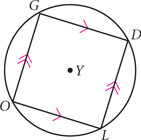 Find the length of .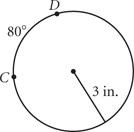 Find the length of . 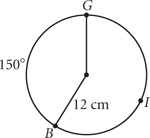 The radius is 18 ft. Find the length of 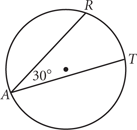 The length of  is 40. Find the radius. 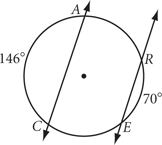 